Задания  для 7Б класса на 11.05.2020ФИЗИКАОпорный конспект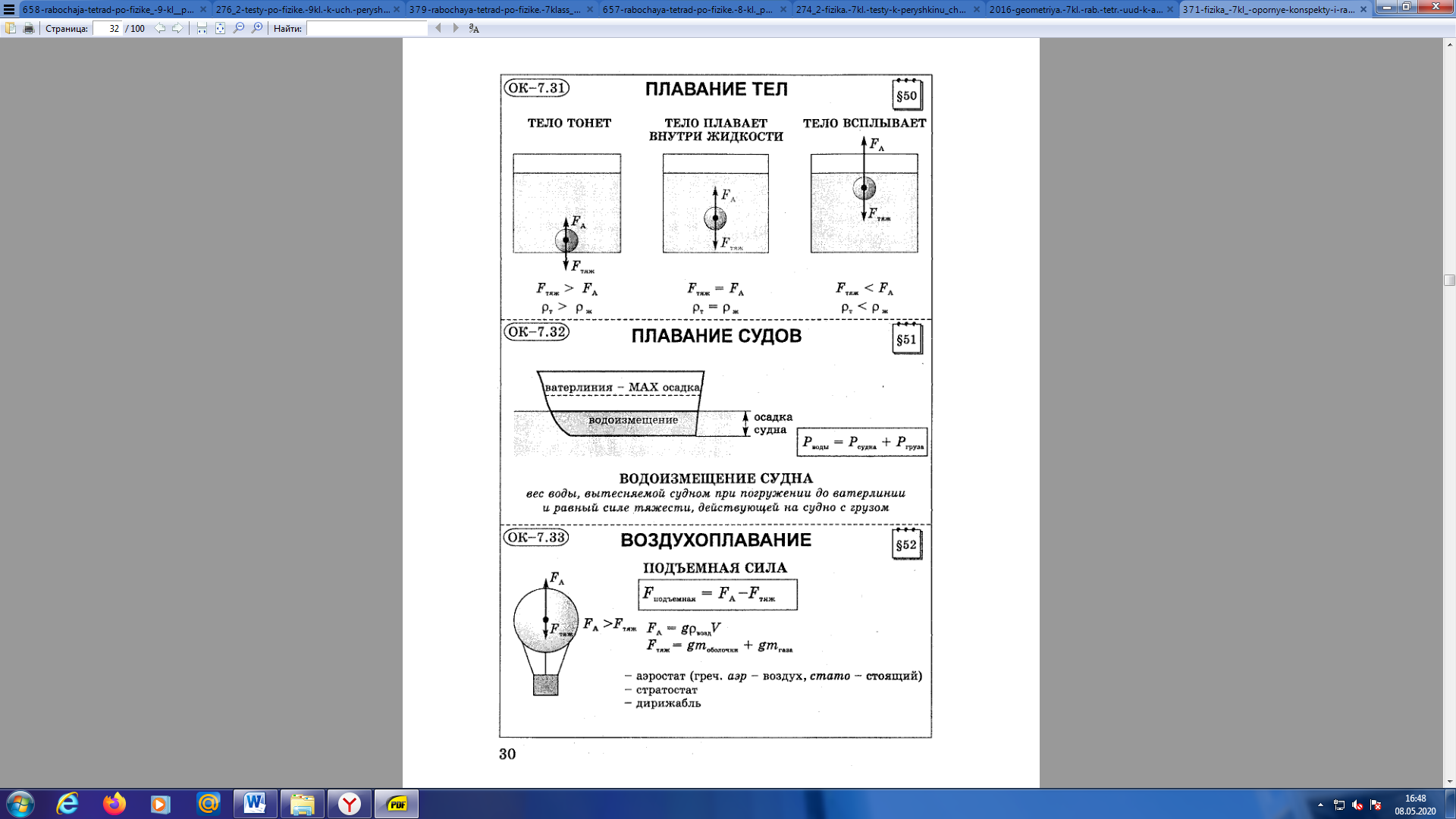 Выполнить тестФорма записи ответов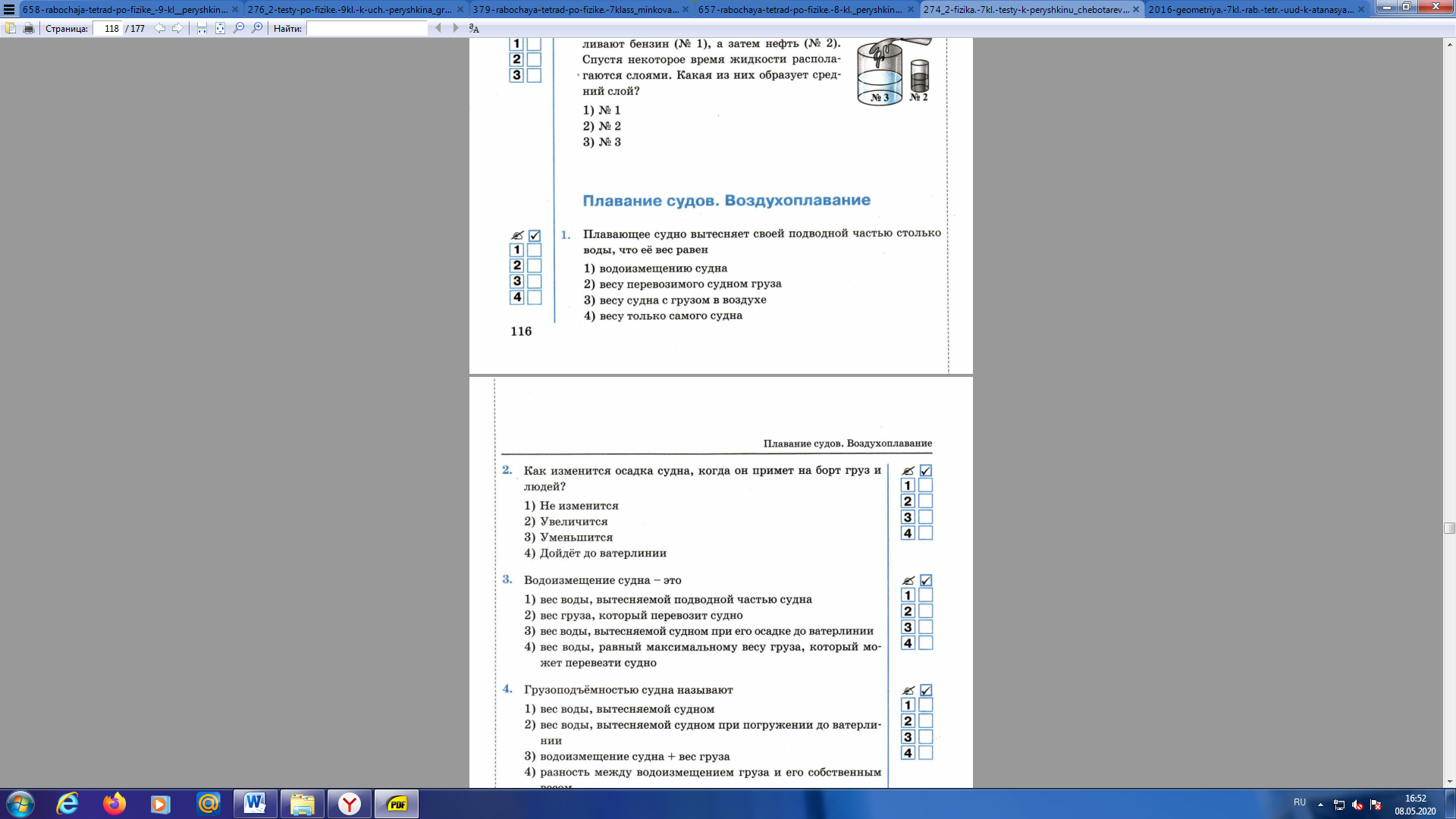 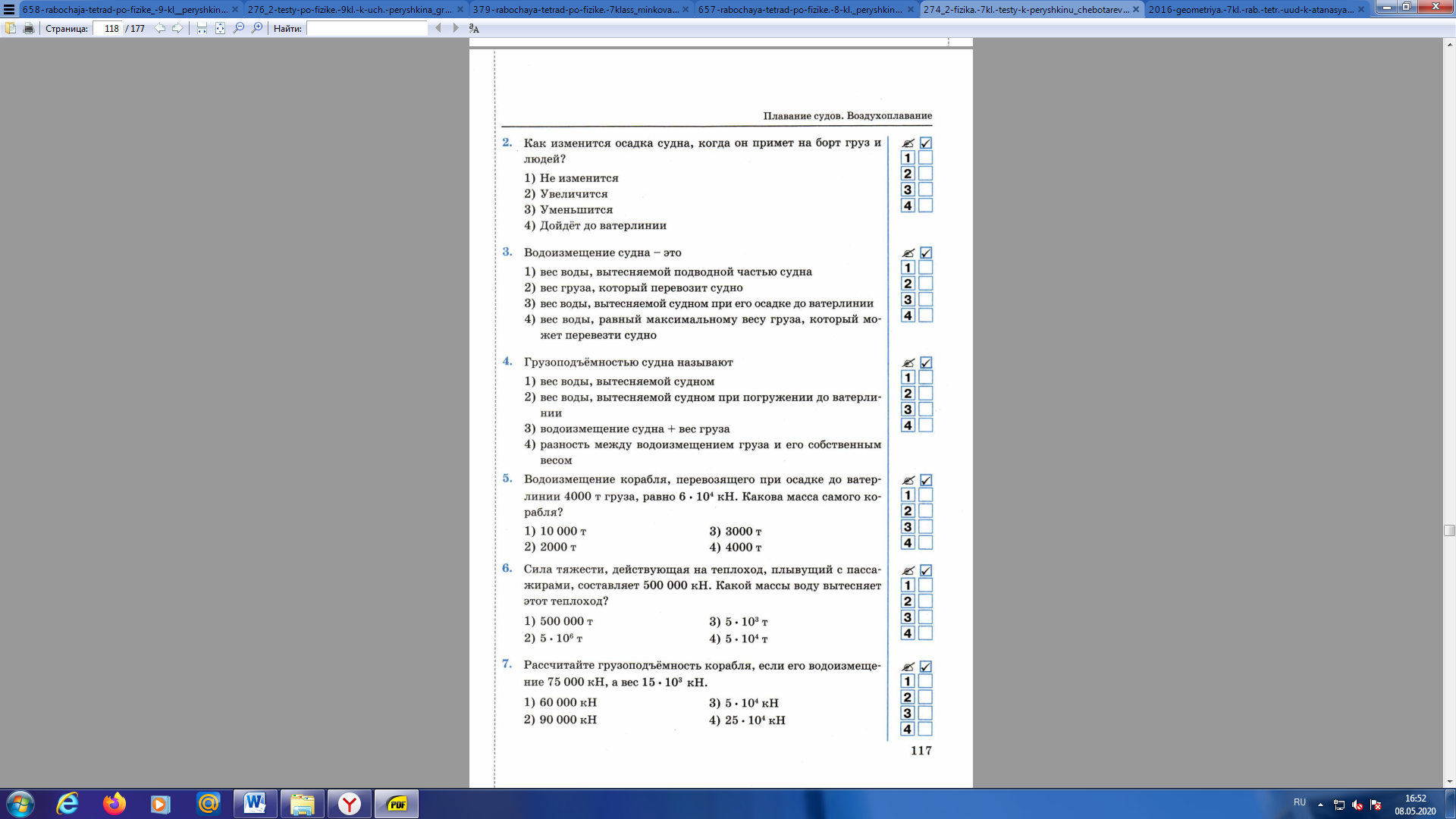 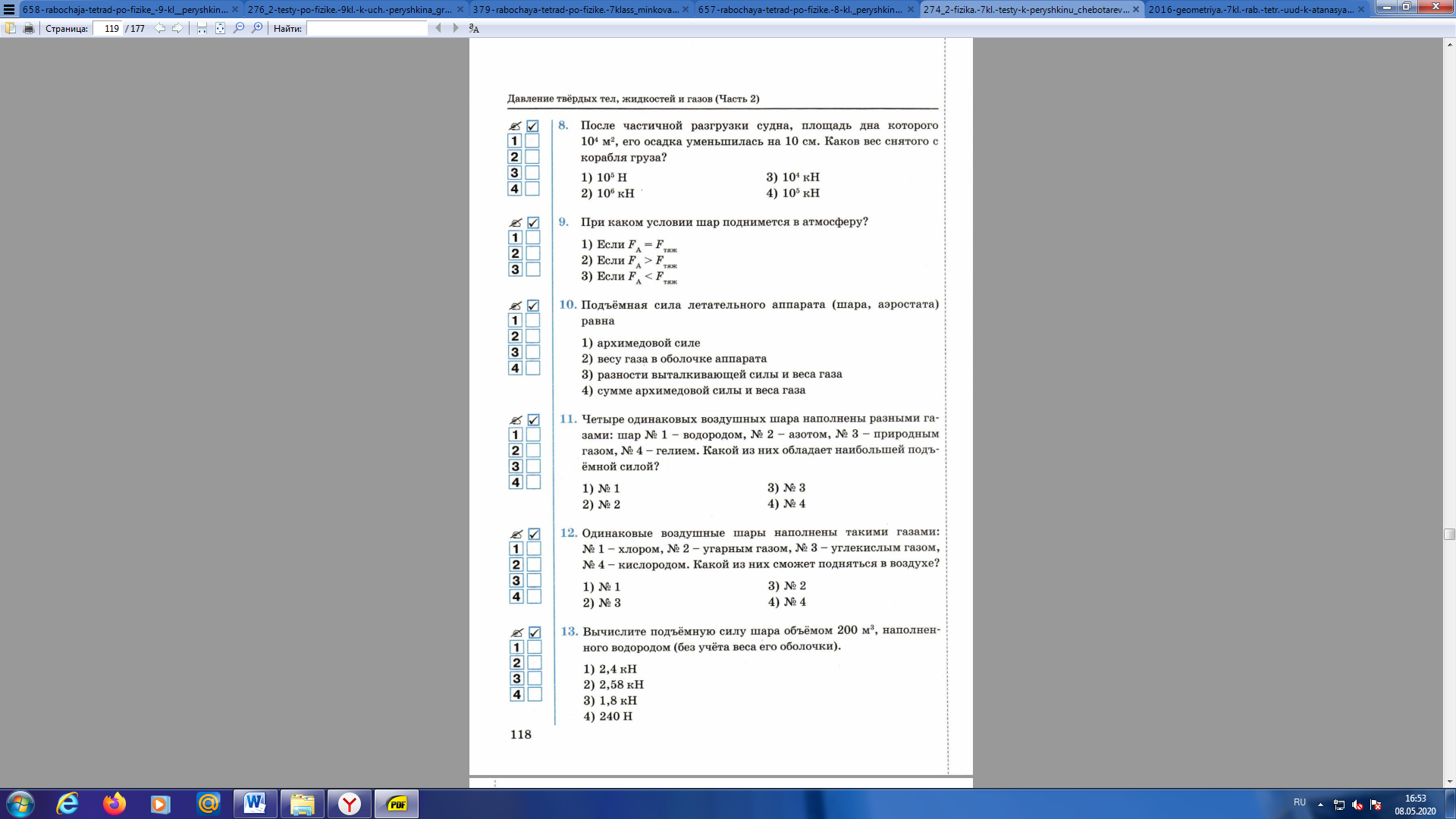 ПредметЗаданиеФорма контроля Физическая культураНарисовать символику на тему:  “Здоровый образ жизни”Фото отправляется на электронную почту  sv-muratova@yandex.ru , не забываем подписывать работы до 16.05.2020 годаРусский языкПотренируйтесь на интерактивном тренажёре: http://gramota.ru/class/coach/tbgramota/45_62 Родителям фотографию с оценкой прислать учителю в социальной сети «ВКонтакте»  до 20 часов  11.05.2020 годаАлгебраПовторяем§ 12,  пункт 32, стр. 163-166   Выполняем № 817 (а,г)- раскрываем скобки с помощью формул сокращённого умножения и вспоминаем умножение многочлена на многочлен стр.145 учебника. Выполняем следующее задание 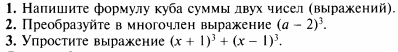 Пункт 33, стр. 169Записываем в тетрадь формулы и пример 1 и 2№833 (в,г)И следующий пример:Преобразуйте трёхчлен в квадрат двучлена:100х2+20ху+у2Фотографии выполненного задания отправить на электронную почту tasha_light@mail.ruдо 10 часов  12.05.2020 годаФизика§53, §54опорный конспектвыполнить тест (см. ниже)Фотографии письменно выполненных заданий прислать учителю на электронную почту moiseevaludmila2020@yandex.ru до 11 часов  12.05.2020 годаАнглийский  языкгруппа Дворяжкиной Е.Ю.Пройти по ссылке https://edu.skysmart.ru/student/nibesokisuВыполнить задания.доступ  по 13.05.2020 годаАнглийский  языкгруппа Гапоненко И.Ф.учебник. Модуль 9. Выражение количества с исчисляемыми и неисчисляемыми существительными. Gr.10упр.4, стр. 87 — перевод;Выполнить задания на сайте «Skysmart”, перейдя по ссылке:https://edu.skysmart.ru/student/hotutibuziзадания выполнить в тетради, фотографии выполненных заданий прислать учителю на электронную почту gifdistant@yandex.ru  до  11 часов 12.05.2020 годаВыполнить на сайте, доступ с 08.05.2020 по 12.05.2020МузыкаО каком фестивале идет речь?Назовите исполнителейhttps://www.youtube.com/watch?v=qwr1IhZIvTY Выполненное задание присылаем по электронную почту muzika-v-shkole@yandex.ru  до 14 мая 2020 года              Номер задания12345678910111213Вариант ответа